Grazing Animal BehaviorBasis for Animal Behavior What affects how animals behave:Born with certain abilities:Inherited abilitiesPhysical, Sensory & Physiological AbilitiesBorn knowing what to do:Called “Instincts”Learn how behaveInherited Abilities Physical abilities affect what animals eatAbility to eat  celluloseCapture and Consume PreySelect Correct Species 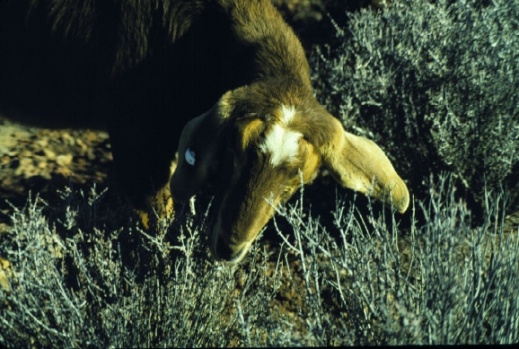 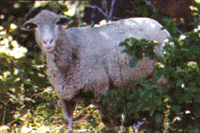 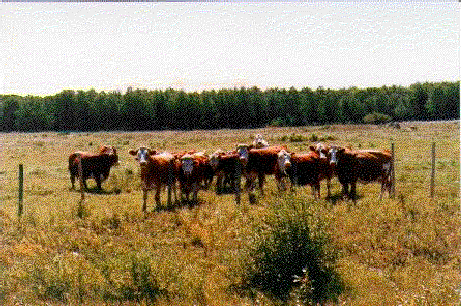 Inherited Abilities Physical abilities affect where animals eat Select Correct Breed Inherited Behaviors - Instincts Mammals know how to find milk and stay close to mother.Basic ideas of what is cover 
& how to hidePreference for salty foodsPreference for sweet… 
  not sure Inherited Behavior - Instincts Behavioral characteristics can be inheritedExample = Guard Dogs vs Herding DogsBasics of Animal Behavior 4 Basic Learning Paradigms Young animals clearly learn what 
to eat avoid from their mother Learning from Mother Early Life Experience is Influential Preferences are formed Early dietary experienceGoats - 6 weeks oldExperienced: raised on blackbrush rangeInexperienced: drylot fed alfalfa pellets Weaned at 26 weeksWeek 28 - offered all goats blackbrush in pensEarly dietary experience Animals must learn how to eat Build Foraging Skills Animals learn based on consequences Skin Defense System:Animals learn based on consequences Gut Defense System:Animals learn based on consequences Conditioned AversionsConditioned Aversions Terpenes in sagebrush limit   intake of sagebrushAnimals learn based on consequences Gut Defense System:Animals learn based on consequences 
 Conditioned Preference  Energy Increases PalatabilityNutrient – Toxin Interactions Nutrient - Toxin Interactions Use of Sagebrush by SheepCreating Designer Livestock Select animals that naturally possess the desired ingestive characteristicsBreed animals with these abilitiesPrepare animals with prescribed dietary experiencesOffer animals nutritional or pharmaceutical resources to aid in digestion or detoxificationFor More information:
www.behave.net 